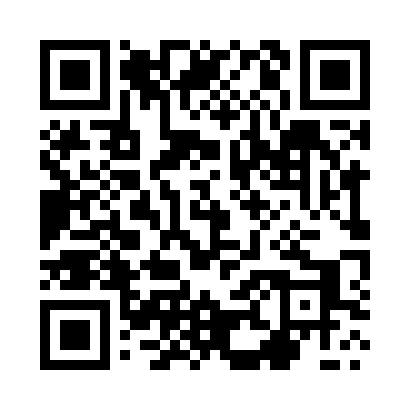 Prayer times for Radwanowice, PolandMon 1 Apr 2024 - Tue 30 Apr 2024High Latitude Method: Angle Based RulePrayer Calculation Method: Muslim World LeagueAsar Calculation Method: HanafiPrayer times provided by https://www.salahtimes.comDateDayFajrSunriseDhuhrAsrMaghribIsha1Mon4:226:1712:455:137:149:012Tue4:206:1512:455:147:159:033Wed4:176:1312:445:157:179:054Thu4:146:1112:445:167:189:075Fri4:126:0812:445:177:209:106Sat4:096:0612:435:187:229:127Sun4:066:0412:435:197:239:148Mon4:036:0212:435:207:259:169Tue4:016:0012:435:217:269:1810Wed3:585:5812:425:237:289:2011Thu3:555:5612:425:247:309:2212Fri3:525:5412:425:257:319:2513Sat3:495:5112:425:267:339:2714Sun3:475:4912:415:277:349:2915Mon3:445:4712:415:287:369:3216Tue3:415:4512:415:297:379:3417Wed3:385:4312:415:307:399:3618Thu3:355:4112:405:317:419:3919Fri3:325:3912:405:327:429:4120Sat3:295:3712:405:337:449:4321Sun3:265:3512:405:347:459:4622Mon3:235:3312:405:357:479:4823Tue3:205:3112:395:367:489:5124Wed3:175:2912:395:377:509:5325Thu3:145:2712:395:387:529:5626Fri3:115:2612:395:397:539:5827Sat3:085:2412:395:407:5510:0128Sun3:055:2212:395:417:5610:0429Mon3:025:2012:385:427:5810:0630Tue2:595:1812:385:437:5910:09